会计从业资格考试《会计基础》新旧考试大纲对比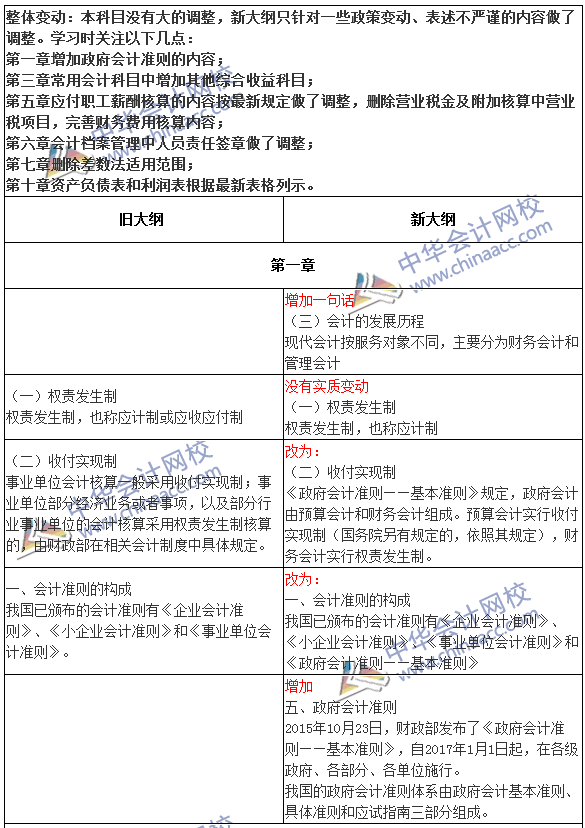 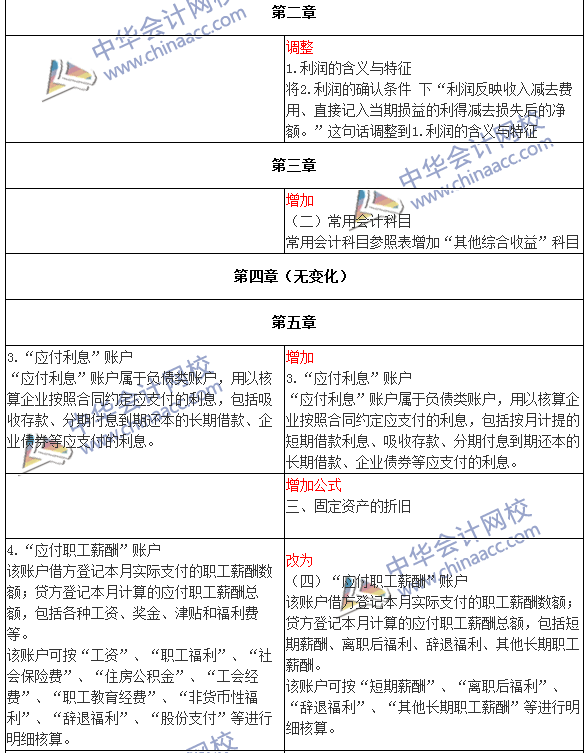 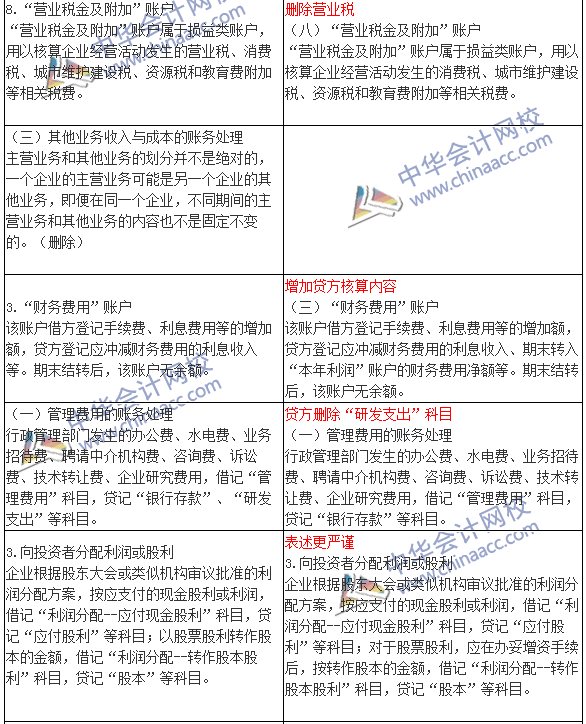 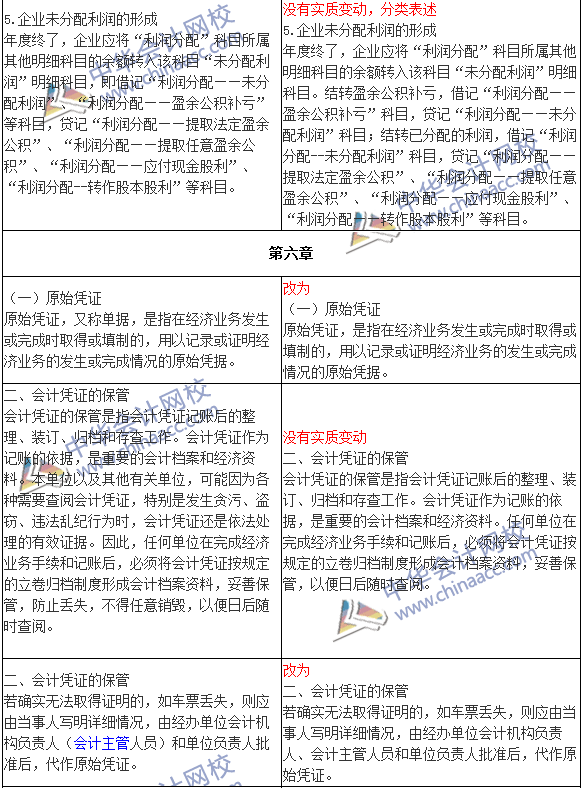 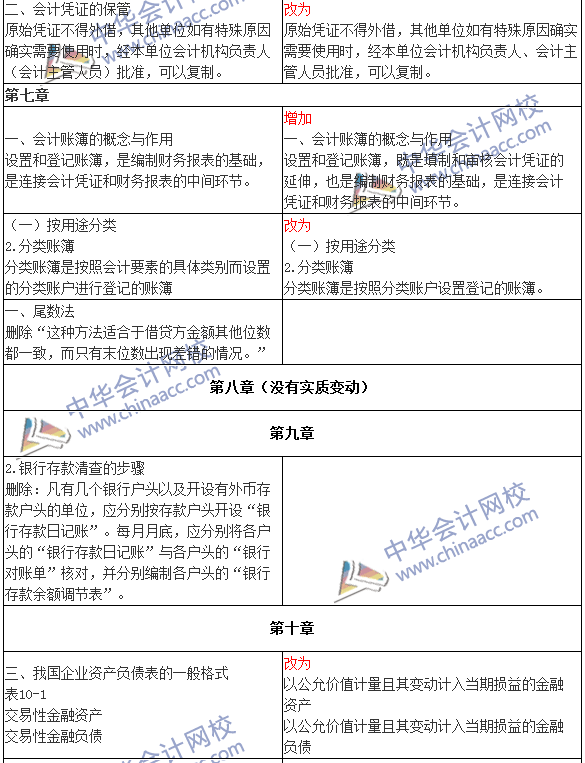 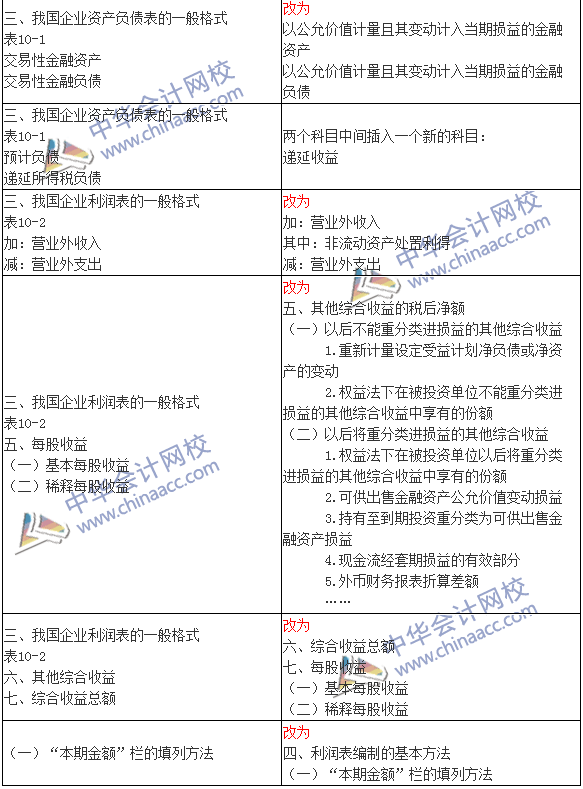 